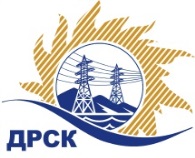 Акционерное Общество«Дальневосточная распределительная сетевая  компания»Протокол заседания Закупочной комиссии по вскрытию поступивших конвертовг. БлаговещенскСпособ и предмет закупки: Открытый электронный запрос предложений на право заключения Договора на выполнение работ:          ПИР Реконструкция ПС 35/10 кВ Базовая, филиал "АЭС".Плановая стоимость закупки: 800 000,00 руб. без учета НДСЗакупка 196.1 р. 2.2.1 ГКПЗ 2016 г.ПРИСУТСТВОВАЛИ: члены постоянно действующей Закупочной комиссии АО «ДРСК» 2 уровняИнформация о результатах вскрытия конвертов:В адрес Организатора закупки поступило 3 (три) заявки на участие в закупке, с которыми были размещены в электронном виде на Торговой площадке Системы www.b2b-energo.ru.Вскрытие конвертов было осуществлено в электронном сейфе организатора закупки на Торговой площадке Системы www.b2b-energo.ru автоматически.Дата и время начала процедуры вскрытия конвертов с заявками участников: 08:13 (время местное)  21.01.2016 г.Место проведения процедуры вскрытия конвертов с заявками участников: Торговая площадка Системы www.b2b-energo.ruВ конвертах обнаружены заявки следующих участников закупки:Ответственный секретарь Закупочной комиссии 2 уровня АО «ДРСК»	Елисеева М.Г.  исп. Чуясова Е.Г.Тел. 397268№ 269/УТПиР-В21.01.2016№Наименование участника и его адресПредмет и общая цена заявки на участие в закупке1ООО "Альтернатива"620030, г. Екатеринбург, ул. Артема 7/1-4Цена: 600 000,00 руб. без учета НДС (708 000,00 руб. с учетом НДС).2ООО "Техно Базис"664001, г. Иркутск, ул. Рабочего Штаба, д. 1, стр. 5, оф. 8Цена: 604 820,00  руб. без учета НДС (713 687,60 с учетом НДС).3ООО "Промэнергосервис" 664048, г. Иркутск, ул. Баумана, д. 209, корп. 102 Цена: 790 000,00 руб. без учета НДС (932 200,00 с учетом НДС).